Unit 4 Lesson 8: Más allá de 100,000WU ¿Cuántos ves? (Warm up)Student Task Statement¿Cuántos ves? ¿Cómo lo sabes?, ¿qué ves?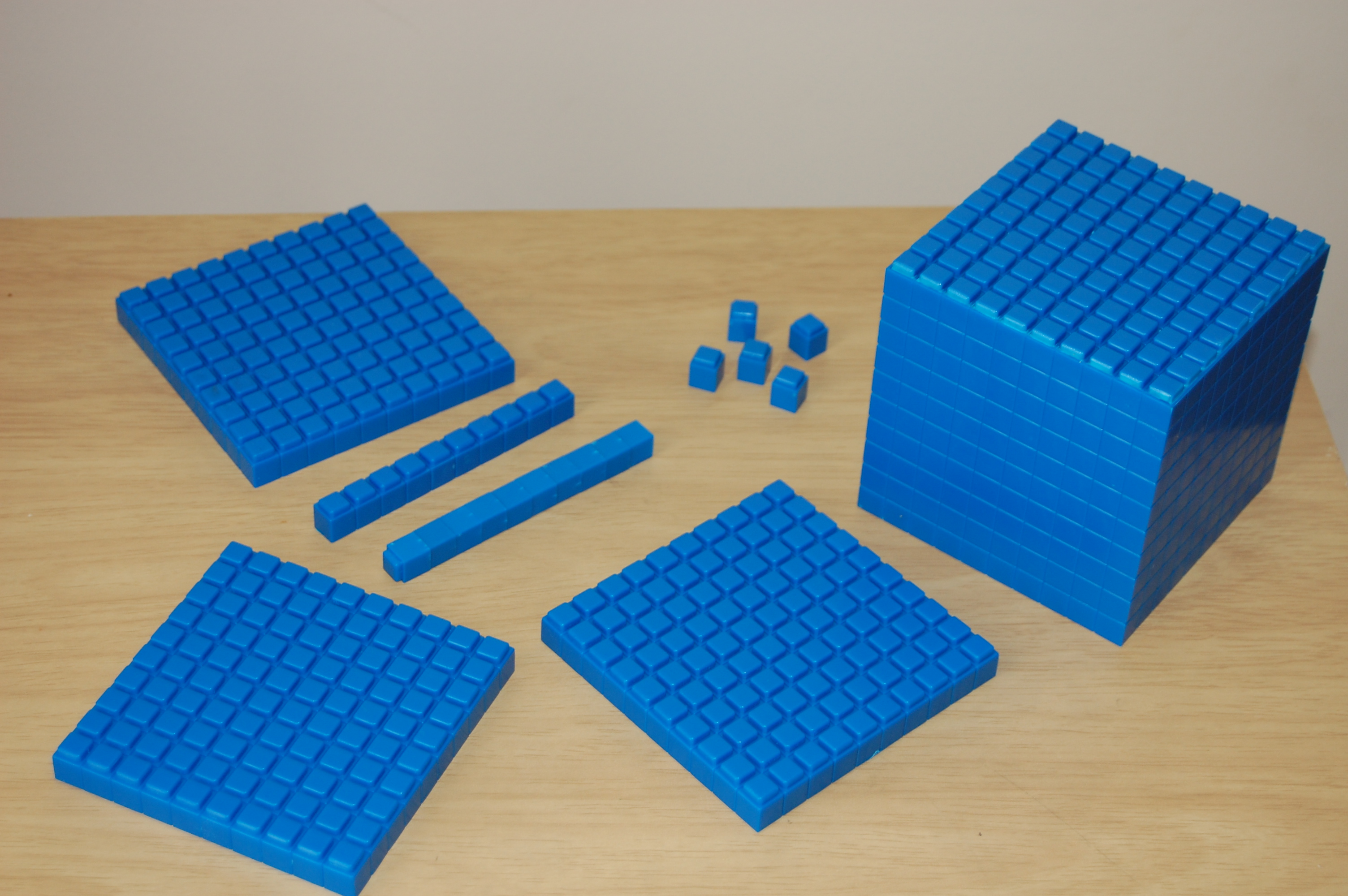 1 La representación que hizo LinStudent Task StatementUsa bloques en base diez o dibuja un diagrama en base diez para representar 15,710.Lin está usando bloques como estos para representar 15,710. Ella decidió cambiar el valor del cubo pequeño y ahora este representa 10.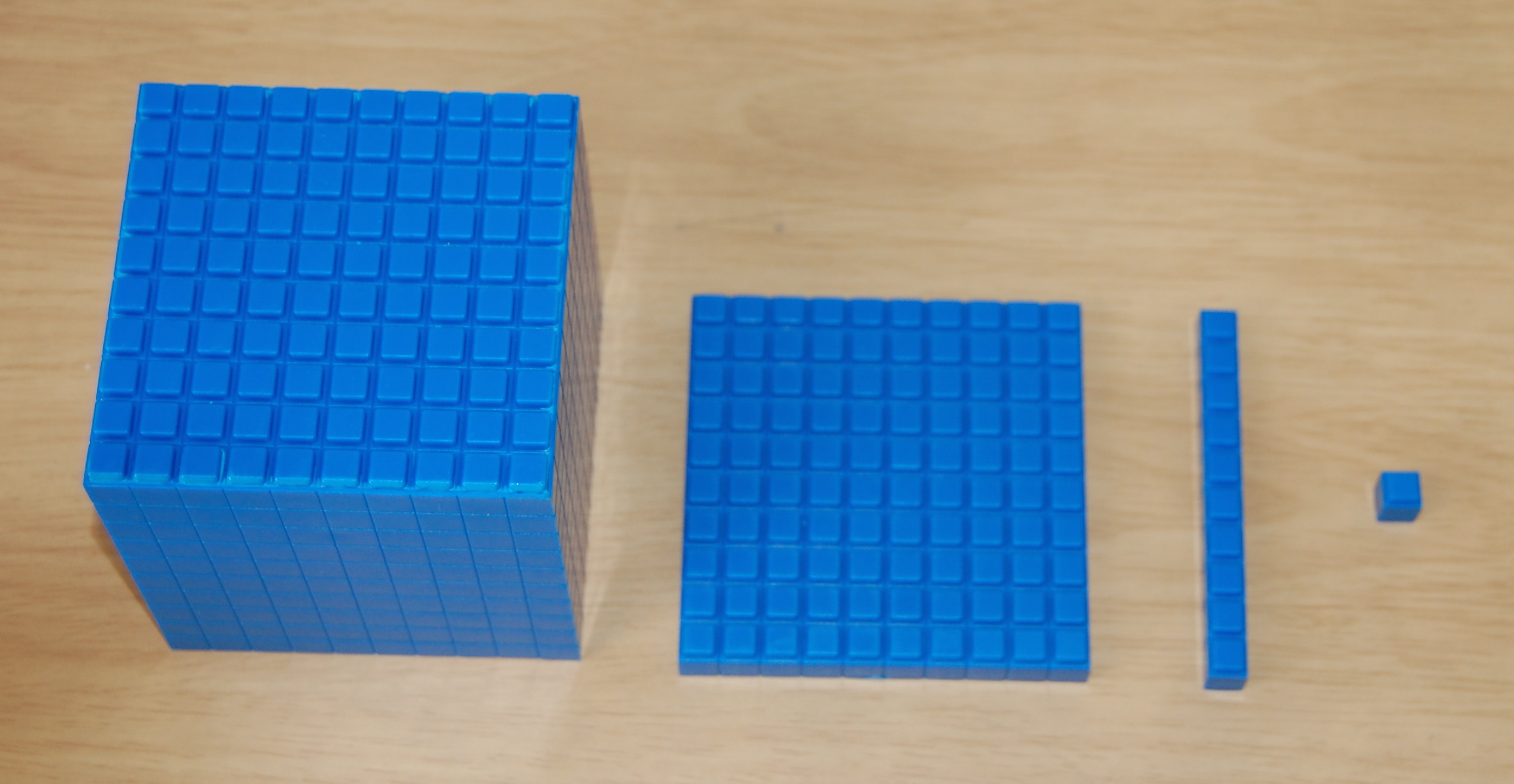 ¿Cuál es el valor de cada bloque si el valor del cubo pequeño es 10?Cubo pequeño: 10Bloque largo rectangular: __________Bloque grande cuadrado: __________Cubo grande: __________Usa la estrategia de Lin para representar 15,710.Usa la estrategia de Lin para representar cada uno de estos números.23,00058,10069,470Usando la estrategia de Lin, ¿cuáles bloques en base diez se usarían para representar 100,000?2 ¿Qué número está representado?Student Task Statement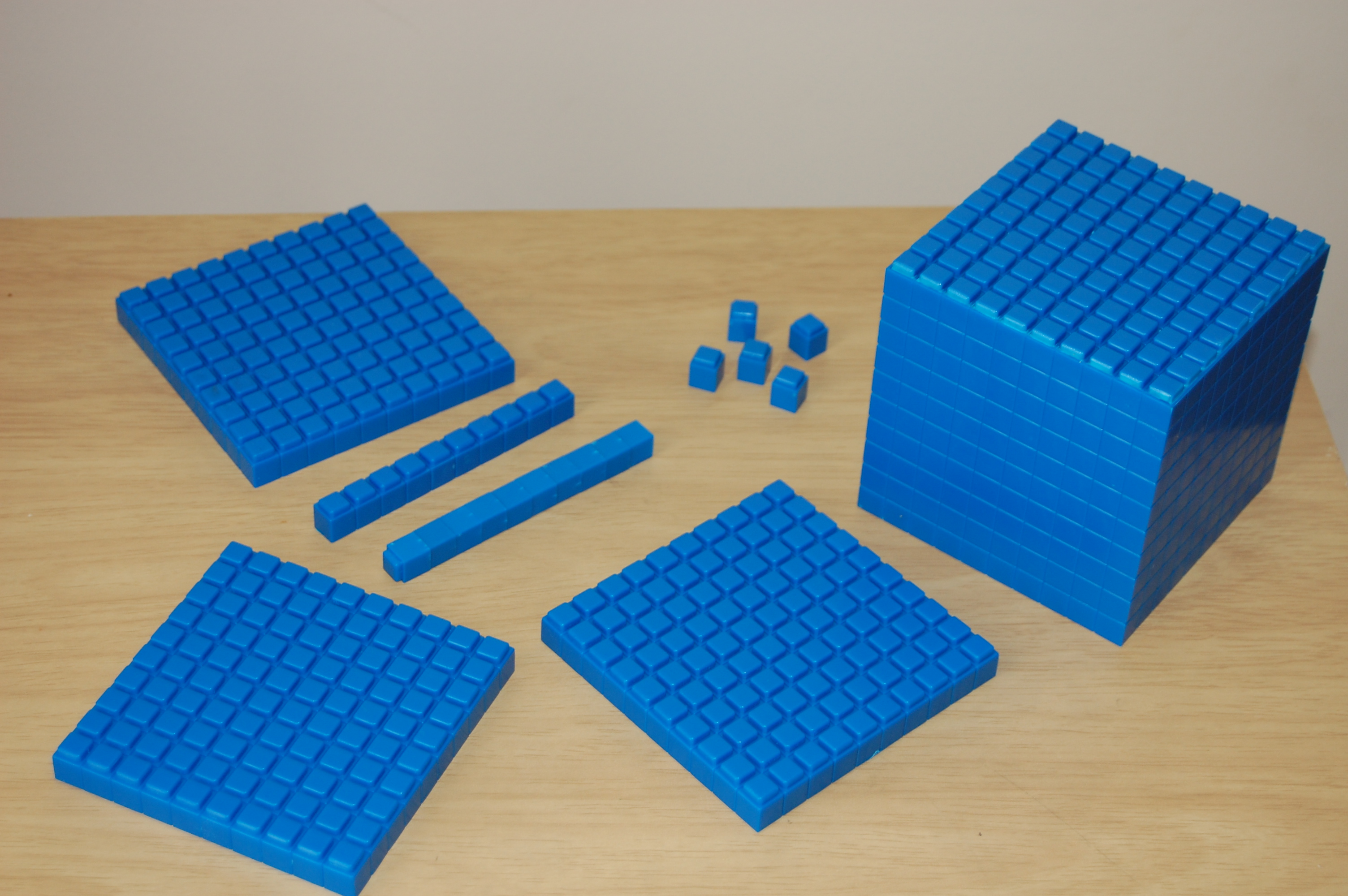 Un cubo pequeño representa 1. ¿Qué valor representan los bloques de la imagen?Ahora un cubo pequeño vale 10. ¿Cuál es el nuevo valor que representan los bloques de la imagen?Escribe dos afirmaciones para comparar los números de los problemas anteriores.3 Construyamos unidades de cien milStudent Task StatementPara representar números grandes, Lin cambió el valor del cubo pequeño a 10. Ella usó los siguientes bloques para representar su primer número.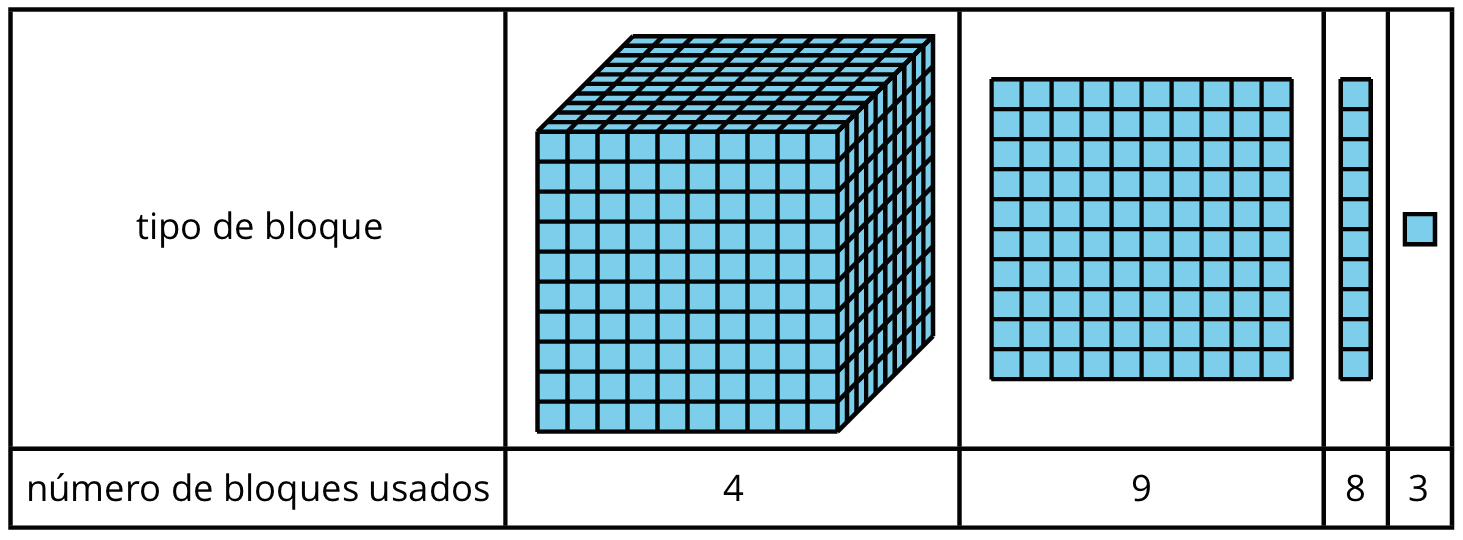 ¿Qué número representó Lin? Muestra o explica tu razonamiento.Escribe una ecuación para representar el valor de los bloques.Después, ella usó más bloques para representar otro número.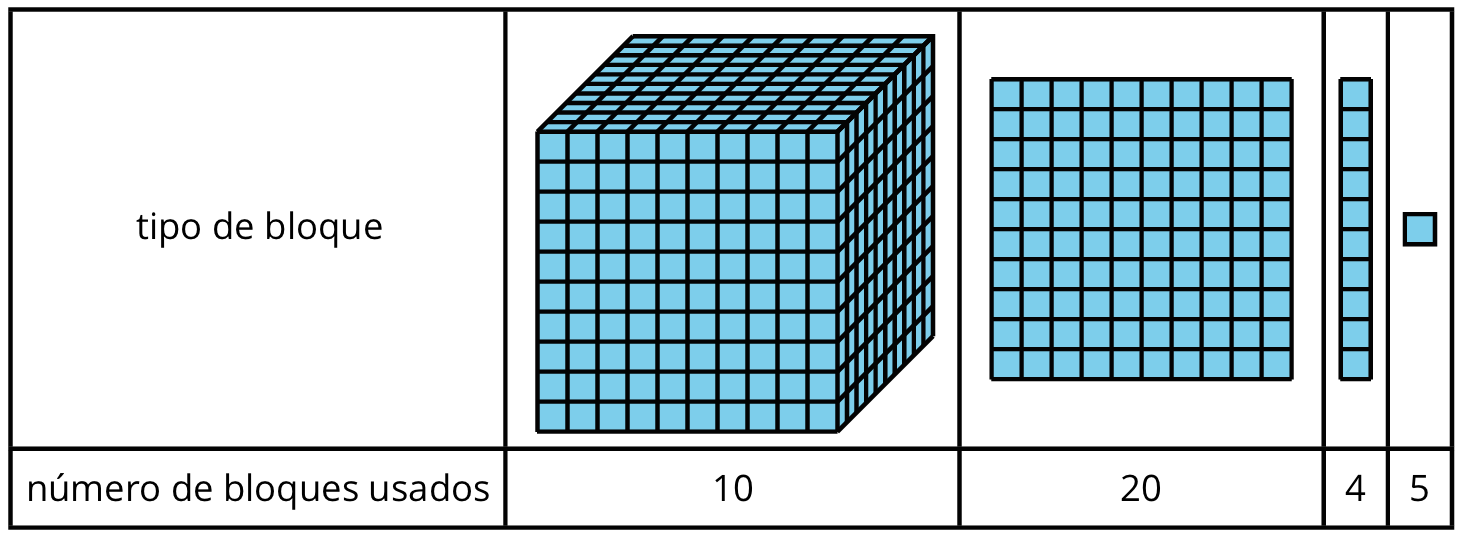 ¿Qué número representó Lin? Muestra o explica tu razonamiento.Escribe una ecuación para representar el valor de los bloques.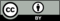 © CC BY 2021 Illustrative Mathematics®